PROJETO: 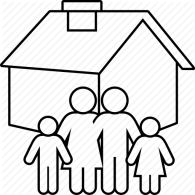 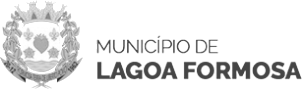 “EM CASA TAMBÉM SE APRENDE”                             MATEMÁTICA - 3º ANO DO ENSINO FUNDAMENTAL___________________________________________________________________________ATIVIDADE  01 – Data: 18/08/2020ALUNO (A):___________________________________________________________________________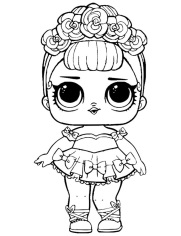 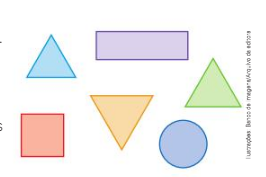 1) METADE: Observe as regiões planas desenhadas . Metade delas tem a forma triangular. a) Complete para justificar.● São   3    regiões planas triangulares em um totalde____________ regiões planas.● Então  3   é a metade de __________, pois    3    +   3      = _____________ ou                  2    x      3       = __________ ou      6       :    2      = ____________.b) Agora, complete mais estas frases e justifique com a divisão.  ● A metade de 20 é  __________ , pois        20       :      2     = __________. ● A metade de 14 é  _________, pois __________ : _________ = __________.________________________________________________________________________________________2) TERÇA PARTE. Observe os sólidos geométricos desenhados. O número de cubos é a terça parte do número total de sólidos geométricos.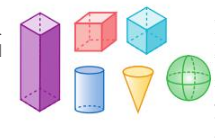 a) Complete para justificar.● São     2        cubos em um total de ___________ sólidos geométricos.●Então      2        é  a terça parte de  ________, pois       2     +       2  +       2     = __________ ou     2     x     3      = __________ ou       6      :      3      = __________.b) Agora, complete mais estas frases e justifique com a divisão.● A terça parte de 18 é      6     , pois       18    :      3      = ________.● A terça parte de 60 é _________, pois ________ : _______ = ________3) CÁLCULO MENTAL. Pense, calcule e complete.( A letra a já está feita)a) A terça parte de R$ 30,00 é R$  10,00 . Ou  30 : 3 = 10.                               b) A terça parte R$ 30,00 é R$  __________ . Ou  _________________.c) A terça parte de R$ 21,00 é R$ ______________ .Ou _____________.d) A terça parte da metade de R$ 30,00 é R$  ______________. Ou  _________________________________________________________________________________________________________4) Uma formiga está indo do formigueiro até a folha e já percorreu metade desse caminho.Use uma régua, faça as medições necessárias e indique onde está a formiga.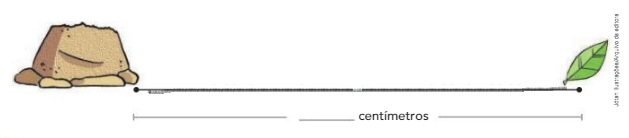 __________________________________________________________________________________________________5) METADE, MEIA, MEIO E TERÇA PARTE. Calcule e complete.a) Meia dúzia.  = __________ unidades.	b) Terça parte de 2 dúzias. = _____________ unidades.c) Meio metro. =  __________ centímetros.d) Metade dos dias do mês de abril. = __________ dias.e) Terça parte dos meses do ano. = __________ meses.  ________________________________________________________________________________________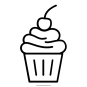 6) Divida meio a meio  a quantidade de bolinhos. Qual é a metade dos bolinhos:______________.________________________________________________________________________________________7) Qual é a metade de 10?______________ Qual é o dobro de 5? ______________________________________________________________________________________________________________8) Agora, calcule e, depois, complete.a) 10: 2 = ________, pois 2  x ________= 10                              b) 12 : 2 = _________, pois  2 x ______= 12c) 14: 2 = _______, pois 2  x _________= 14                              d) 20 : 2 = ________, pois 2 x ______= 20________________________________________________________________________________________9) Que nota ou moeda vale a metade da nota de :	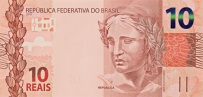 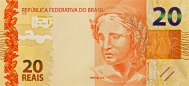 a) 	__________________                     b) 	____________________PROJETO: “EM CASA TAMBÉM SE APRENDE”                             MATEMÁTICA - 3º ANO DO ENSINO FUNDAMENTAL___________________________________________________________________________ATIVIDADE  02 – Data: 19/08/2020ALUNO (A):___________________________________________________________________________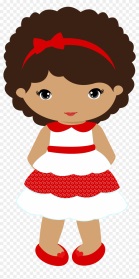 1) Calcule a metade de cada número fazendo uma adição.( A letra a já está feita).a) A metade de 16                  8 + 8 = 16 ; metade de 16 é 8.b) A metade de 14                _______________________________________________________________.c) A metade de 60              _______________________________________________________________.d) A metade de 100            _______________________________________________________________.e) A metade de 90              _______________________________________________________________.f) A metade de 70               _______________________________________________________________.________________________________________________________________________________________2) Complete o quadro.______________________________________________________________________________________3) Agora, vamos resolver estas atividades.a) A quantos reais corresponde a metade de:    100  reais?_____________        50 reais? _______________b) Determine quantas pessoas representam a terça parte de:   ● 24 pessoas. ________________             ● 18 pessoas.__________________________________________________________________________________________________4) Carla distribuiu 9 biscoitos igualmente entre 3 amigos. Quantos biscoitos cada amigo ganhou?Operação                                                         resposta:_________________________________________5) TUDO PELA METADE DO PREÇO! 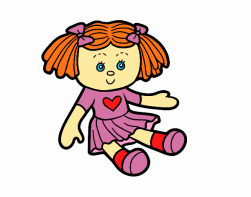 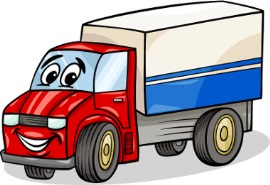 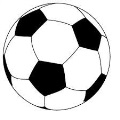 Joana aproveitou a promoção e foi à loja escolher um presente para sua sobrinha. Ela comprou um jogo cujo preço inicial era 24 reais.a) Quanto ela pagou pelo jogo aproveitando a promoção da loja? ___________________________________ b) Que divisão podemos fazer para calcular o novo preço? ________________________________________________________________________________________________________________________________6) Resolva esses probleminhas:a) Lúcia e Marta colecionam selos. Lúcia tem 10 selos e Marta, a metade do que a amiga possui. Juntas, quantos selos elas têm?  __________________________________________________________b) Camila colheu 16 laranjas , Mariana colheu metade do que colheu Camila, e Carol , metade do que colheu Mariana. Quantas laranjas as três colheram juntas?____________________________________________________________________________.c) Francisco contou a Cristina: “ Meu irmão fez 7 anos esse ano. No próximo ano a idade dele será um número par.” Francisco acertou?_____________________________________________________________________________.d) Paulo e Felipe jogaram par ou ímpar. Paulo disse “ par “ e colocou 3 dedos. Felipe disse “ ímpar” e colocou 2 dedos. Quem ganhou? Por quê?______________________________________________________________________________.________________________________________________________________________________________7) Complete:	3 x 10 = 30   então    30 : 3  = 10 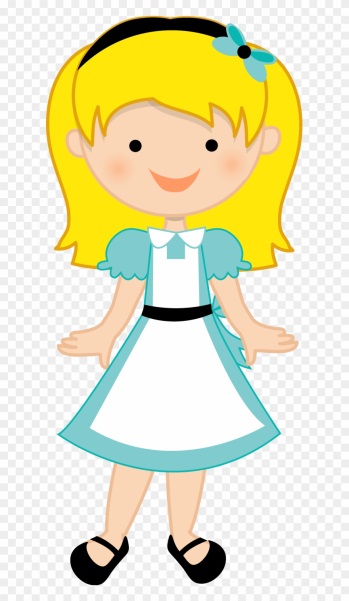 a) 3 x ________ = 15     então         15 : 3 = ___________b) 4 x ________ = 24    então          24 : 4  = ___________c) 5 x ________ = 35     então         35 : 5 = ___________d) 3 x ________ = 21   então          21 : 3 = ___________e) 3 x ________ = 6     então           6: 3 = ___________f) 5  x ________= 10    então           10 : 5 = __________g) 5 x _______=  20     então           20 : 5 = __________h) 2 x ______ = 14       então           14 : 2 = __________i) 2 x ______= 18         então           18 : 2 = __________j) 3 x ______= 24         então           24 : 3 = _________PROJETO: “EM CASA TAMBÉM SE APRENDE”                             MATEMÁTICA - 3º ANO DO ENSINO FUNDAMENTAL___________________________________________________________________________ATIVIDADE  03 – Data: 20/08/2020ALUNO (A):___________________________________________________________________________1) Rita pediu para ver as cédulas e moedas que dona Cidinha guardou.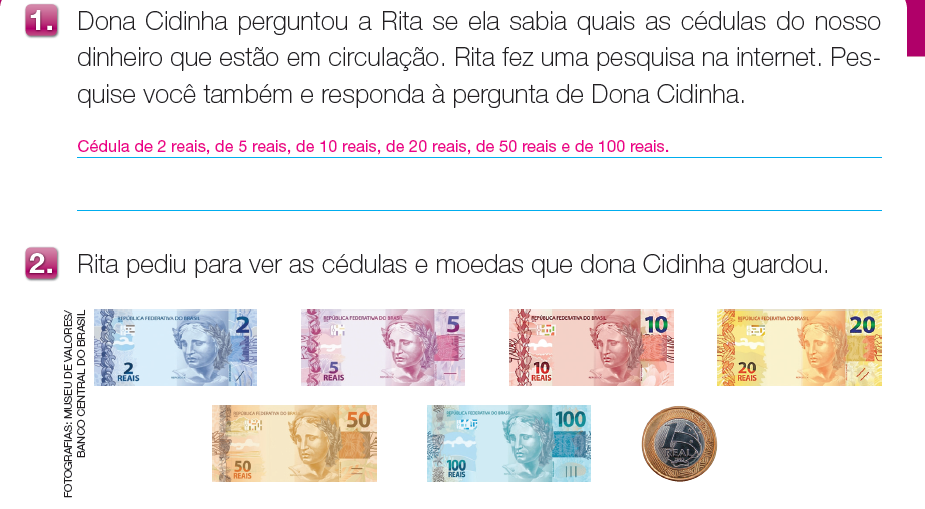 Quanto ela possui?_____________________________________________________________________________________________________________________________2)  Para fazer uma troca por uma cédula de 100 reais são necessárias quantas cédula ou moeda de:a) 50 reais ?______________                d) 5 reais?__________________b) 20 reais?______________                e) 2 reais?__________________c) 10 reais?______________                f) 1 real ?___________________     ________________________________________________________________________________________3) Rita e seus amigos querem comprar, cada um, uma revista que custa 2 reais. Veja quanto cada um deles tem.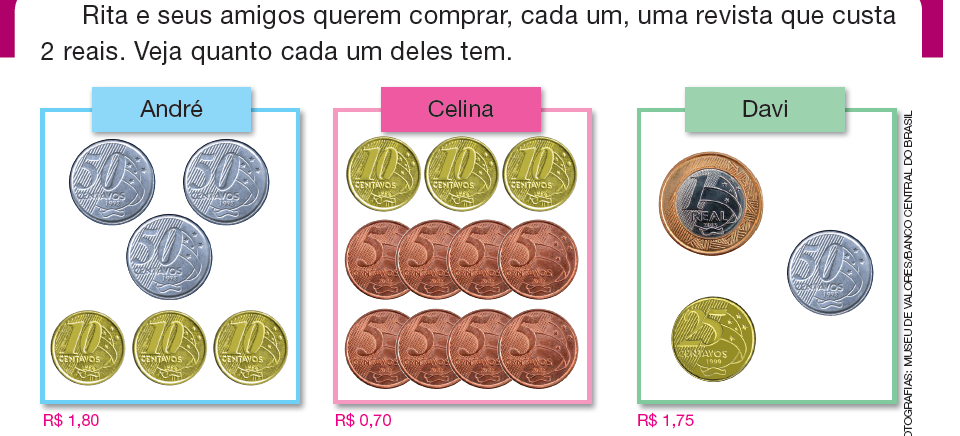 André tem: R$ 1,80Celinha tem:_________Davi tem:___________Felipe tem:_________Marcos tem:________Rosa tem:_________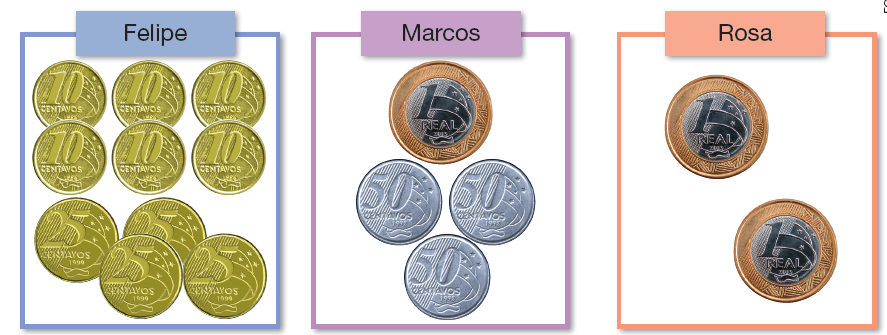 Responda quem:a) Poderá comprar a revista. ________________________________________b) Tem o dinheiro exato do preço da revista.____________________________c) Tem dinheiro a mais do que o preço da revista. ______________________d) Precisa de 20 centavos emprestados para comprar a revista. ______________________ ________________________________________________________________________________________4) Roberto e os primos Maria Eduarda e Rodrigo acham importante guardar parte do dinheiro que ganham de presente de seus avós. Eles economizaram as quantias mostradas abaixo. Responda às questões: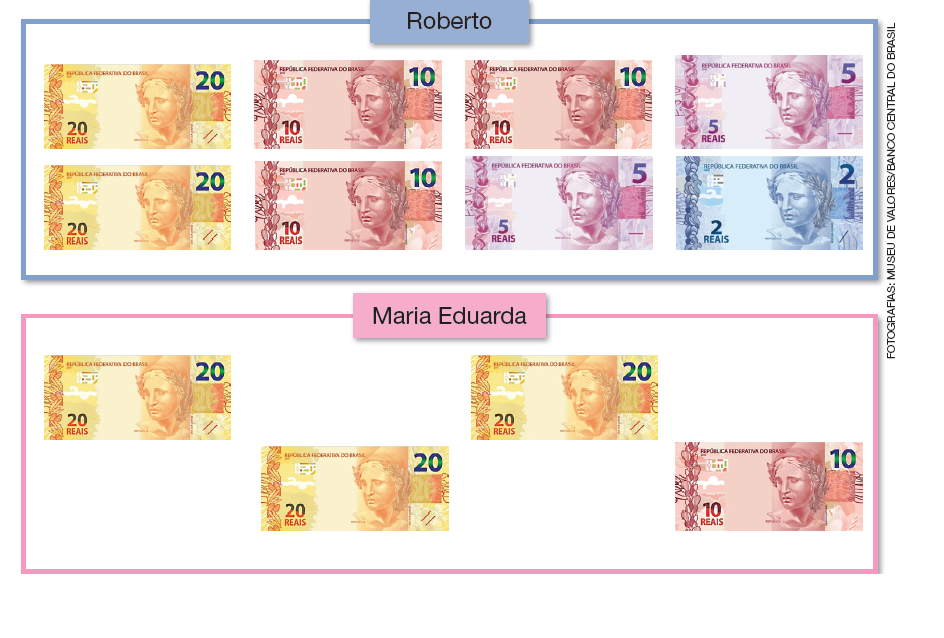 a) Quanto cada um deles economizou? Roberto:_______________Maria Eduarda:________________Rodrigo:_____________________b) Quantos reais têm os três juntos?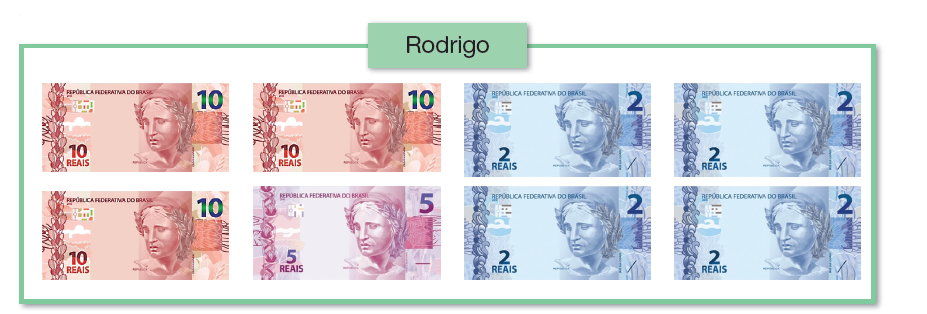 _____________________________________________________________________________________________________________________5) Para as despesas com as fantasias, as meninas do forró juntaram suas economias. Joana tinha as cédulas e moedas indicadas abaixo para fazer a compra.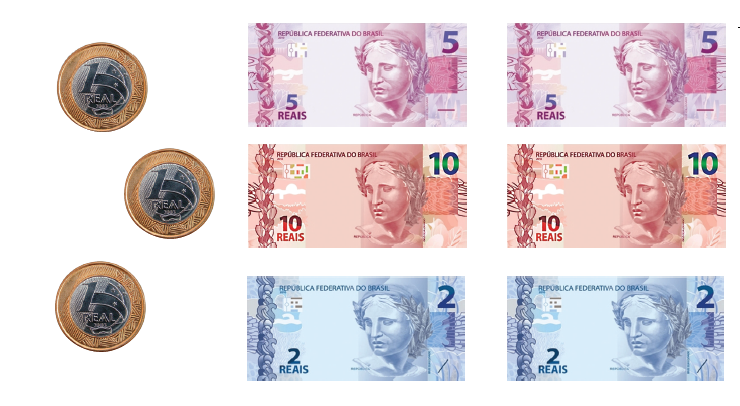 Sabendo que ela gastou R$ 32,00, com quanto ela                                                                                               ainda ficou?      _____________________	________________________________________________________________________________________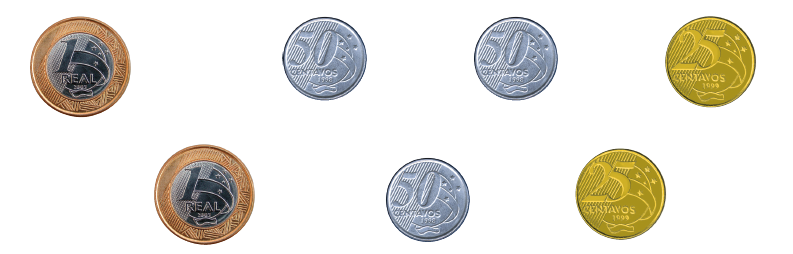 6) Carol juntou as seguintes moedas.Quanto ela tem? ______________________PROJETO: “EM CASA TAMBÉM SE APRENDE”                             MATEMÁTICA - 3º ANO DO ENSINO FUNDAMENTAL___________________________________________________________________________ATIVIDADE  04 – Data: 21/08/2020ALUNO (A):___________________________________________________________________________Três amigos do grupo do frevo também juntaram moedas para despesas com fantasias..1)  Complete o quadro, indicando a quantidade de moedas de mesmo valor que eles podem ter juntado, em cada caso: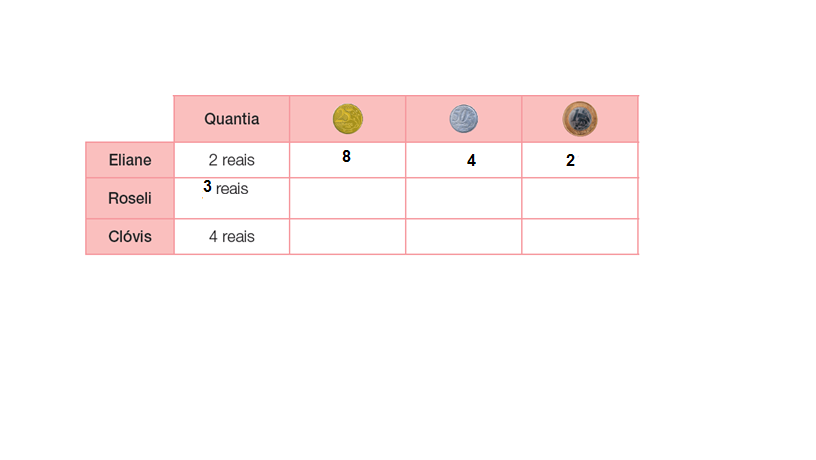 ________________________________________________________________________________________________2)Patrícia, do grupo de samba, quer trocar suas moedas por cédulas. Ajude-a e assinale o quadrinho que corresponde à troca correta. Assinale com um X a resposta certa: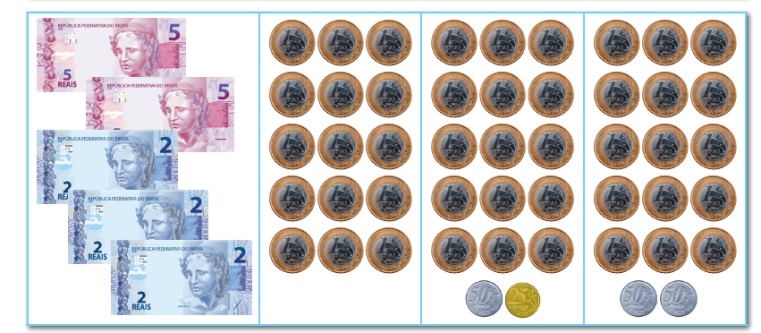 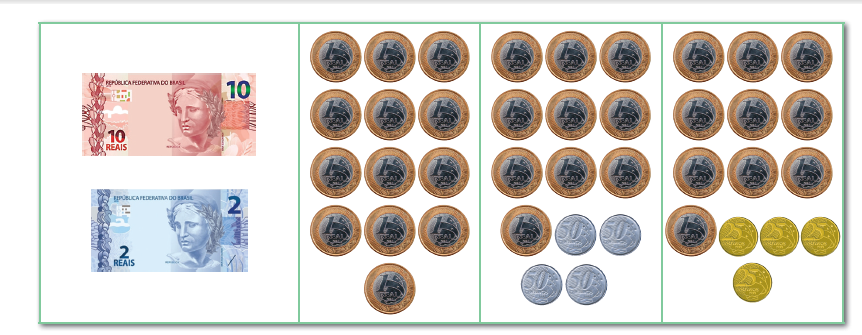                                          (       )                 (      )                 (      )                                                (    )               (     )               (      )___________________________________________________________________________________________________________3) Como acontece em todos os anos, na semana cultural, são montadas barracas de doces e salgados.A professora Alice ficou responsável pela barraca dos doces. Veja a tabela de preços: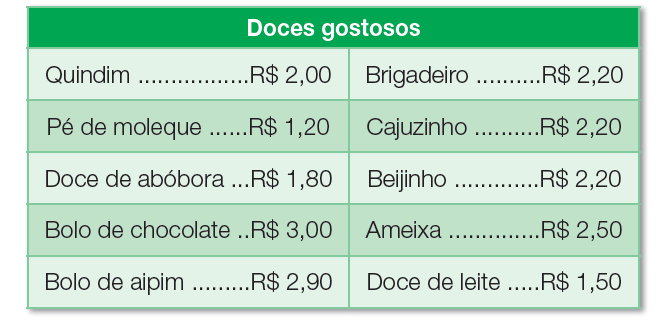 a) Diego comprou 1 quindim e 1 beijinho. Pagou com uma nota de R$ 5,00.Que troco ele recebeu? ________b) Paula quer comprar 4 doces: um para ela e um para cada um de seus três irmãos. Ela tem R$ 10,00. O que ela pode comprar? __________________Sobra troco?____________________c) Diana comprou 3 pedaços de bolo de aipim e 1 doce de leite. Quanto ela gastou?d) No final da festa, a professora Alice contou que foram vendidos 100 pedaços de bolo de chocolate. Quanto foi arrecadado nessa venda?________________________________________________________________________________________4) A barraca de salgados também faz muito sucesso. A professora Márcia é a responsável pelas vendas.Conheça os preços dos salgados: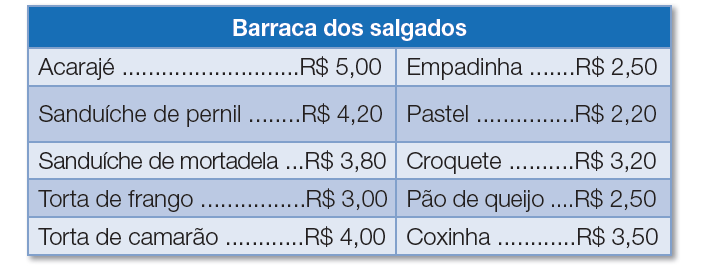 a) Marina comprou 2 acarajés e um pedaço de torta de camarão. Usou uma nota de 10 reais e uma de 5 reais para o pagamento. Quanto ela recebeu de troco?b)Laura gastou exatamente R$ 7,60 na compra de dois sanduíches. Que tipo de sanduíche ela comprou?c) Mário comprou 1 coxinha, 1 empadinha, 1 pastel e 1 croquete para dividir com seu irmão. Quanto ele gastou?d) No final da festa, dona Márcia disse que foram vendidas 200 tortas de frango. Quanto foi arrecadado nessa venda?____________________________________________________________________________________4) Saulo juntou as moedas e cédulas mostradas abaixo: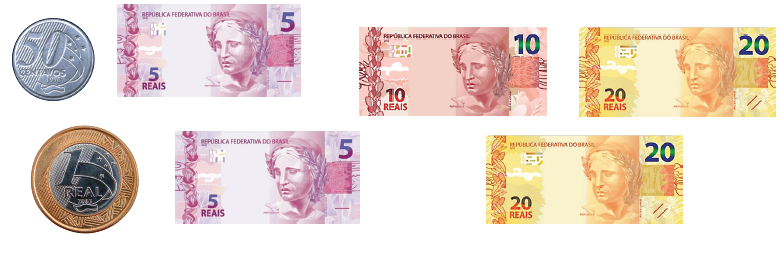 Quantos reais Saulo conseguiu juntar?________________________________PROJETO: “EM CASA TAMBÉM SE APRENDE”                             MATEMÁTICA - 3º ANO DO ENSINO FUNDAMENTAL___________________________________________________________________________ATIVIDADE  05 – Data: 24/08/2020ALUNO (A):___________________________________________________________________________1) Usando dinheiro ( notas de 100 reais, notas de 10 reais e moedas de 1 real). Vamos usar as notas de 100 e de 10 reais e as moedas de 1 real para resolver as atividades a seguir:Ana quer comprar uma bicicleta. Observe o dinheiro que ela tem.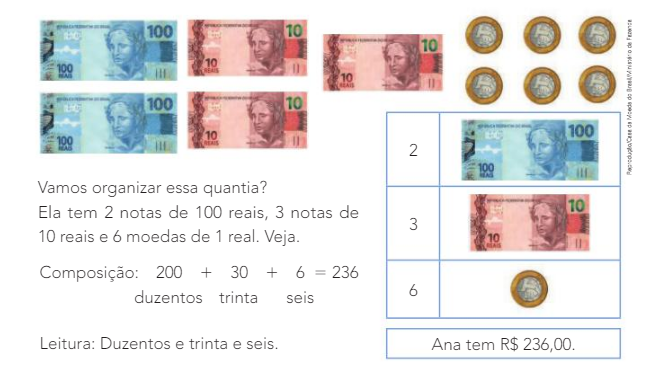 a) Complete o quadro abaixo e descubra o preço da bicicleta à vista, em reais, a partir dos valores dados.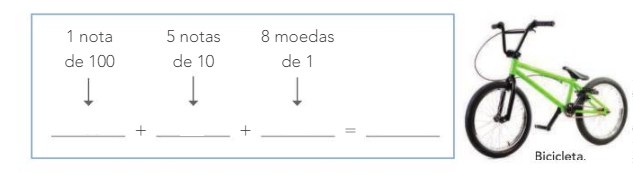 b) Qual é o preço da bicicleta à vista?___________________________________c) Como se lê essa quantia?_________________________________________________________________d) O dinheiro de Ana é suficiente para comprar essa bicicleta à vista? Justifique._______________________________________________________________________________________2) Quantos reais há no total? Continue organizando e completando.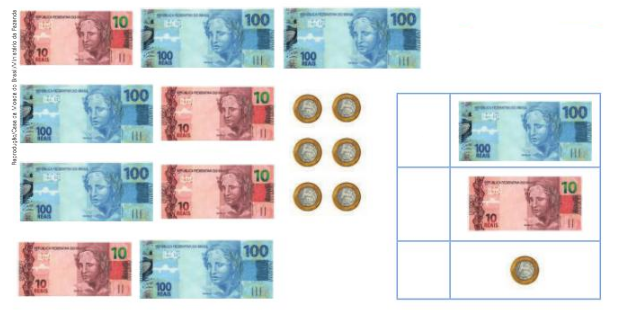 _____________ notas de 100 , ____________ notas de 10 e _____________ moedas de 1.Composição: ___________ + _____________ + ____________= _______________ Leitura:__________________________________________________________________________________________________________________________________________________________________________3) Escreva a quantia correspondente a cada item.a) 7 cédulas de R$ 100,00  e 8 cédulas de R$ 10,00.__________________________b) 7 cédulas  de R$ 100,00  e 8 moedas de R$ 1,00._________________________c) 7 cédulas de R$ 10,00  e 8 moedas de R$ 1,00.__________________________d) 1 cédula de R$ 100,00  e 1 cédula  de R$ 10,00 e 1 moeda de R$ 1,00.____________________________________________________________________________________________________________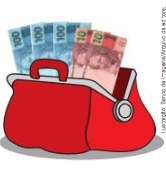 4) Na carteira de Mara há 3 cédulas de R$ 100,00 e 2 cédulas de R$ 10,00. a) Se Mara retirar 2 dessas notas, sem olhar, então quais quantias ela pode obter?  Cite outra possibilidade:                                                                           1 cédula de 100 e 1 cédula de 10. _________________________________________________________________b) E se ela retirar 3 notas? Cite outra possibilidade: 1 cédula de 100 e 2 cédulas de 10._____________________________________________________________________________________0246810121416Metade3Dobro12